Základní škola Koryčanské Paseky, Rožnov p. R., příspěvková organizace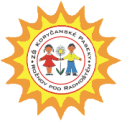 Sevastopolská 467, 756 61 Rožnov pod Radhoštěme-mail: reditelka@zskorpas.cz  tel: 571 653 194, 739 587 837web školy: www.zskp.czPoděkováníza finanční i pracovní pomoc při realizaci výsadby živého plotu na naší školní zahraděTímto bych ráda poděkovala: za finanční pomoc firmě ARTEX MORAVA zastoupenou p. D. Kubáněm								         Městskému úřadu Rožnov p. R.  									zastoupeným Mgr. M. Petřekem                                               za pracovní a organizační pomoc manželům J. a G. Peškovým				      za pracovní pomoc všem zúčastněným prarodičům, žákům a                                                                                       pedagogům naší školy.V Rožnově p. R. dne 28. 4. 2022                                                                   Mgr. Pavlína Ondryášová                                                                ředitelka školy